ГБОУ РО Новошахтинская  школа-интернатВнеклассное мероприятие в 4 подшефном классеТема: «Птицы нашего города»Подготовили: воспитанники 8 класса под руководством воспитателя Фёдоровой Н.В.Март 2019 г.         Мероприятие в подшефном классе на тему:                       «Птицы нашего города»Цели:1.Дать понятие об оседлых, перелетных, зимующих и кочующих птицах;2.Воспитать бережное отношение к птицам и привить любовь к природе;3.Развивать кругозор и любознательность.                         Ход мероприятияРашевская В.                                                                                         Ребята, сегодня мы пришли к вам в гости с целью познакомить вас с птицами, проживающими на территории нашего города Новошахтинска, поиграть с вами, поделиться своими знаниями, которые мы получили,  работая с нашим проектом.1. Сейчас вы увидите материал  об оседлых, перелетных, зимующих и кочующих птицах;  (презентация слайд № 3-8)2.Предлагаю вам отгадать загадки о птицах.                                            (Презентация слайд №10 -17)Загадки о птицах (презентация)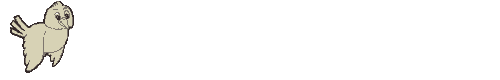 3.Романов Н.             (работа с классом) А я предлагаю вам послушать пословицы и поговорки, которые у некоторых ребят лежат  на столе  (дети сами читают пословицы и поговорки)Пословицы и поговорки(читают дети)Большой птице большое гнездо нужно.Молодой воробей учится чирикать у старого.Без первой ласточки весна не обходится.Одна ласточка весны не делает.Прилетел кулик из-за моря, вывел весну из затворья.Невелика синица, голосок востер.Не велика птичка-синичка, и та свой праздник помнит.Никита.  А сейчас я буду читать вам пословицы и поговорки, а вы будете добавлять их окончание             (дальше работает Никита, предлагая детям добавить      окончания )Всякая ласточка свое гнездо    ( хвалит).Всякая птица к своей стае         (летит).Красна птица пером, а человек -  (умом).Слово  - не воробей, вылетит не  ( поймаешь).Увидел скворца - весна у    (крыльца).Красна птица опереньем, а человек -   (уменьем).Синичка – воробью   (сестричка)Ариша         4. Народные приметы.           (презентация сл. 19-22)Журавлёв Н. А сейчас очень интересный материал. Приготовьтесь услышать Мифы и легенды о птицах.                                   (презентация)Мифы и легенды о птицах (сл.24-27)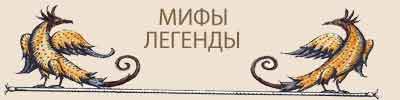 Внешность птиц, их нрав и повадки воспеты во множестве легенд и сказок. В древности многие птицы символизировали различные божества. В славянских представлениях считалось, что на крыльях птиц прилетает весна. Пение соловья и на Востоке и на Западе издавна символизирует любовь. Уже в языческой, дохристианской Руси птицы почитались очень высоко, им приписывалась особая, сакральная роль. Не случайно у русских людей столько «птичьих» фамилий.Королек 
У северных народов существует такая легенда. Однажды птицы решили выбрать королем того, кто выше всех поднимется в воздух. Орел взмыл так высоко, что с ним никто не мог соперничать. Но только он собрался спуститься на землю, как из-под его крыла выпорхнула маленькая птичка и поднялась чуть- чуть выше. Это увидели остальные птицы. Они выбрали королем все-таки орла, а честолюбивого обманщика в шутку назвали корольком.Аисты 
- иногда в гнездах аистов обнаруживаются обугленные прутья, куски полусожженных сучьев, подобранные птицами на месте костра... Если головешка не совсем погасла, огонь может быть раздут ветром, и таким образом аист "поджигает" свое гнездо... Такие случаи послужили основанием для легенды о том, что аисты приносят в клюве горящую головешку и поджигают дом, если разрушить его гнездо.
- Совы 
Когда птицы имеют что- то необычное в своем происхождении или повадках, то по этому поводу часто возникают суеверные суждения. Сова имеет очень странную наружность и сильно отличается своим поведением от других птиц. Вот почему она обросла всевозможными легендами. Знаете ли вы, что в древние времена она считалась птицей, приносящей несчастье? Римляне так сильно ненавидели сову, что, увидев и поймав ее в городе в дневные часы, сжигали, а пепел публично бросали в Тибр! Однако в Англии и других местах ее часто называли «мудрой старой совой».Ворон
В Рауене считают, что если вороны, громко каркая, летают над каким-либо домом, в нем скоро кто-нибудь умрет.Сорока
В окрестностях Кроссена есть поверье, что в сороку нельзя стрелять, это приносит несчастье.Сказка о птице, которая нашла свое счастье                     Сказка Софьи Полухиной, 6 классЖила-была в Гренландии одинокая птица, её звали Криола. У неё было красивое синее оперение с сапфировым отливом. Эта птица мечтала обрести хороший теплый дом, где всегда было бы тепло, и не надо было бы постоянно есть только рыбу. Такое место могло быть только в тропическом лесу.И вот, Криола отправилась на поиски тропических лесов. Она решила взять с собой в дорогу немножко рыбы, ничего другого у неё не было. Ей было жаль улетать от своих друзей, но она больше не хотела постоянно жить в холоде. Птица попрощалась со своими друзьями: тюленями, крачками, моржами, песцами и северными оленями.Летела она с севера, из Гренландии. Сначала решила долететь до города Онтарио, что находится в Канаде. Ей нужно было двигаться на юг. Она летела девять часов, ей не было тяжело, потому что птицы умеют преодолевать большие расстояния. И в снег, и в бурю, и в шторм она продолжала лететь. Наконец, она прилетела в Онтарио. Криола хотела есть и поэтому решила наловить рыбы в озере. Потом она решила отдохнуть в пустующем гнезде на дереве. На следующее утро птица проснулась и обнаружила, что её крылья покрылись изморозью.Теперь, ей нужно было лететь на юго-восток к Нью-Йорку. В этом регионе всегда идут холодные дожди, именно они встретили Криолу при перелете из Онтарио в Нью-Йорк. Ей было очень холодно, перья промокли и дрожали от холода, но она верила, что сможет добраться до Нью-Йорка.Смелая птица летела 3 дня без отдыха. Через некоторое время вдали показался город. Это был Нью-Йорк. Она решила передохнуть, чтобы поесть и опустилась на ближайшую телефонную будку. Птица оказалась на ней не одна, там было много голубей, которые жались друг к другу от холода. Она полетела к ближайшему пруду и наловила там двенадцать рыбёшек, две она съела. У нее осталось десять рыбёшек и она решила поделиться ими с голубями. На будке было девять голубей и она дала каждому по рыбке. Голуби поблагодарили её и спросили, не могут ли они чем-нибудь помочь ей. Криола ответила: ”Не могли бы вы сказать, в каком направлении находится Бразилия?”. “Если вы хотите прилететь в Бразилию, вам нужно двигаться на юго-восток. Удачи!“ - ответили голуби и дали ей карту. “Спасибо, она мне пригодится, “ — обрадовалась Криола.Птице оставалось преодолеть расстояние от Нью-Йорка до Бразилии, и она отправилась в путь. Она летела 7 дней без остановки, и тут впереди показалась широкая река-это была Амазонка. Криола посмотрела на карту и определила, что она уже в Бразилии, осталось долететь до Рио-де-Жанейро, потому что именно там много тропических лесов, в которых живут птицы. Её силы были на пределе, она устала, но все равно продолжала лететь к своей мечте, ведь нельзя так долго идти к цели, а потом, в самый последний момент все бросить? Вскоре Криола увидела, что летит над тропическими лесами, её счастью не было предела! Она опустилась на ветку и посмотрела вокруг, везде были листья, а на них большие жемчужные капли дождя. Повсюду были и кусты диковинных ягод, и манговые деревья, и виноградные лозы. Криоле очень нравилось здесь! Она свила гнездо на дереве около лесного озера. Там вечерами она любовалась, как солнце уходит за горизонт-это восхитительное зрелище. Птица была счастлива и до сих пор живёт в тропических лесах Бразилии.    Распечатать 4 классуСкороговорки о птицахПриучить сороку - одна морока. а сорок сорок - сорок морок.Цапля, стоя на крыльце, написала букву Ц.На крыше у Шуры жил журавль Жура.Проворонила ворона вороненка.Цапля чахла, цапля сохла.Говорит попугай попугаю: "Я тебя, попугай, попугаю". Попугаю в ответ попугай: "Попугай, попугай, попугай".Солнце садится, струится водица. Птица синица в водицу глядится.Бегают две курицы прямо по улице.Дятел дуб долбил, да недодолбил.Галка села на палку, палка ударила галку.Перепелка перепелят прятала от ребят.Сидел воробей на сосне, заснул - и свалился во сне. Если б он не свалился во сне, до сих пор бы сидел на сосне.Курица волнуется. Не пугайте курицу.Дятел жил в дупле пустом, дуб долбил как долотом.На иве галка, на берегу галька.Летели лебеди с лебедятами.Были галчата в гостях у волчат.
Были волчата в гостях у галчат.
Нынче волчата галдят, как галчата,
И, как волчата, галчата молчат.Грачиха говорит грачу:
"Слетай с грачатами к врачу,
Прививки делать им пора
Для укрепления пера."Топают гуськом гусак за гусаком. Смотрит свысока гусак на гусака.Три сороки-тараторки тараторили на горке.Скворцы и синицы - веселые птицы.Сорок сорок в короткий срок съели сырок.Поучительное наблюдение учёных 
или почему гуси кричат, когда летят в стае…
В ходе научного исследования выяснилось, что каждая птица, взмахивая крыльями, обеспечивает подъем для птицы, находящейся непосредственно за ней.
Двигаясь клином, стая птиц может пролететь на 71% дальше, чем птица, летящая одна.
Урок: Люди, двигающиеся в одном направлении с другими, а также чувствующие локоть идущего рядом, могут попасть туда, куда им нужно быстрее и легче, потому что они могут положиться друг на друга.

Когда гусь выпадает из этого строя, он тут же снижает скорость и чувствует себя плохо вне стаи, и стремится вновь занять свое место, для того, чтобы почувствовать энергию птицы, летящей впереди.
Урок: Если бы мы были также разумны как птицы, мы бы остались в строю с теми, кто ведет нас вперед, и мы бы хотели принять их помощь так же, как и поделиться своей.

Когда ведущий гусь устает, он становится в конец стаи и другой гусь занимает его место. 
УРОК: Результаты в жизни можно получить тогда, когда все участвуют в выполнении поставленной задачи и разделяют лидерство. Люди, также как и птицы, взаимно заменяют друг друга.

Последние гуси в стае кричат и, тем самым помогают первым не снижать скорость, подталкивая первых вперед. 
Урок: Мы уверены в том, что наша поддержка не напрасна.

Когда гусь ослабевает, или он ранен, от стаи отделяются два гуся, сопровождая его и защищая. Они остаются с ним до тех пор, пока он не сможет лететь вновь, либо пока он не умрет. Затем они занимают место в другой стае, либо догоняют свою.
Урок: Если бы мы были также разумны как птицы, мы бы поддерживали друг друга не только в трудные времена, но и тогда, когда мы сильны…….Я по дереву стучу,
Червяка добыть хочу,
Хоть и скрылся под корой,
Все равно он будет мой.
(дятел)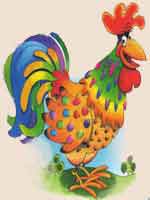 Днем молчит,
Ночью кричит,
По лесу летает,
Прохожих пугает.
(филин)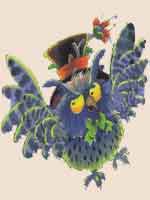 Пестрая птичка,
Сама невеличка,
А голос хорош!
Песню на ветке завел
Звонкоголосый ... (щегол)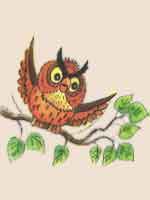 В нарядной одежде, а ходит босой. (павлин)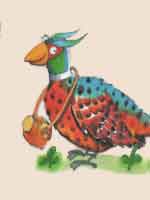 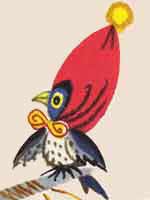 Пестрая птичка,
Сама невеличка,
А голос хорош!
Песню на ветке завел
Звонкоголосый ... (щегол)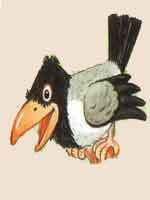 На одной ноге стоит,
В воду пристально глядит,
Тычет клювом наугад,
Ищет в речке лягушат.
На носу повисла капля.
Узнаете? Это...(цапля)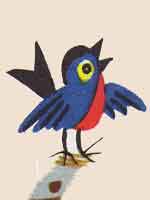 На скале он строит дом. 
Разве жить не страшно в
нем? 
Хоть кругом и красота,
Но такая высота! 
Нет, хозяин не боится
Со скалы крутой
скатиться — 
Два могучих крыла
У хозяина... 
(орла).В своей короне красной 
Он ходит, как король. 
Его ты ежечасно
Выслушивать изволь: 
— Я тут! Я на чеку-у-у! 
Я всех вас допеку-у-у! 
Уснули дети. Свет потух.
Молчи, горластенький...
(петух).Я в любую непогоду
Уважаю очень воду. 
Я от грязи берегусь,
Чистоплотный, серый...
(гусь).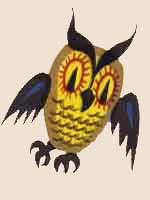 Черный, проворный,
Кричит "крак" - червякам враг.
(ворон)И петь не поет,
И летать не летает...
За что же тогда
Его птицей считают?
(страус)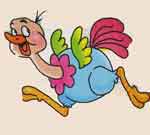                                                                 Жаворонки                                                                Жаворонки                                                                Жаворонки                                                                ЖаворонкиРано утром не слышно жаворонка — к дождю или плохой погоде.Жаворонки гуляют — к хорошей погоде, а сидят нахохлившись — к грозе.Ранний прилет жаворонков - к теплой весне.Голуби 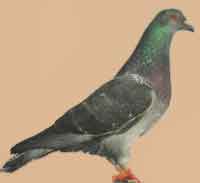 Голуби Голуби Голуби разворковались — установится хорошая погода.Голуби прячутся - к ненастью.ЛасточкиЛасточкиЛасточкиЛасточки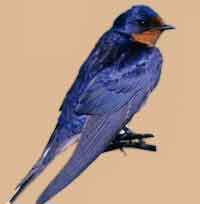 Одна ласточка весны не делает.Ласточки прилетели - скоро гром грянет.Ранние ласточки - к счастливому году.Весенние ласточки высоко летают - к теплу.Ласточки низко летают перед дождем.Одна ласточка весны не делает.Ласточки прилетели - скоро гром грянет.Ранние ласточки - к счастливому году.Весенние ласточки высоко летают - к теплу.Ласточки низко летают перед дождем.Одна ласточка весны не делает.Ласточки прилетели - скоро гром грянет.Ранние ласточки - к счастливому году.Весенние ласточки высоко летают - к теплу.Ласточки низко летают перед дождем.Галки Галки на вечер собираются гурьбой и кричат — к ясной погоде.Если галки большой стаей летают — к ненастью, садятся высоко на деревьях — к морозу, низко — к оттепели.Галки тепла накричали.Если галки с громким криком затевают "игры" - будет оттепель; садятся на полдень носами - к теплу.Галки перышки перебирают - к ненастью.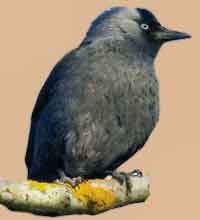 СнегириСнегириСнегириСнегириЕсли запел снегирь - быть вьюге.Снегирь под окном зимой чирикает - к оттепели.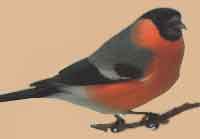 ДятелДятелДятелДятел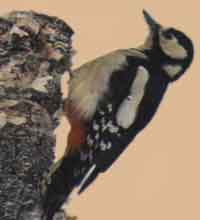 Черный дятел летом кричит — к дождю.Черный дятел летом кричит — к дождю.Черный дятел летом кричит — к дождю.СовыСовыСовыСовыСова кричит — к морозу.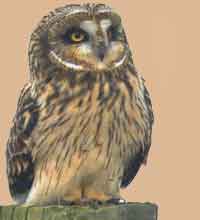 КурыКурыКурыКурыКуры рано садятся на насест - к морозу; чем выше - тем к большему морозу.Куры рано садятся на насест - к морозу; чем выше - тем к большему морозу.ГрачиГрачиГрачиГрачиГрачи к вечеру собираются в большие стаи и не остаются в поле, а кружат над старыми гнездами - к ненастью.Коли грачи прямо на гнездо летят - дружная весна.Грач на горе - весна на дворе, увидишь грача - весну встречай.Если грачи сели в гнезда, то через три недели можно выходить на посев.Грачи к вечеру собираются в большие стаи и не остаются в поле, а кружат над старыми гнездами - к ненастью.Коли грачи прямо на гнездо летят - дружная весна.Грач на горе - весна на дворе, увидишь грача - весну встречай.Если грачи сели в гнезда, то через три недели можно выходить на посев.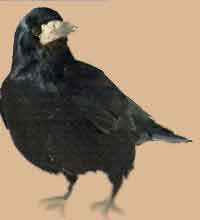 КукушкиКукушкиКукушкиКукушки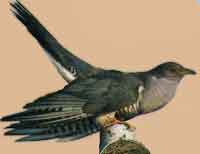 Если кукушка кукует, когда еще не оделся лес - будет голодный год.Когда кукушка закукует, надо, чтобы все семена засеяны были, иначе быть плохому году.Если с утра поет кукушка, крышу дома в этот день не чинят - снова прохудится.Кукушка кукует - хорошая погода будет.Если кукушка кукует, когда еще не оделся лес - будет голодный год.Когда кукушка закукует, надо, чтобы все семена засеяны были, иначе быть плохому году.Если с утра поет кукушка, крышу дома в этот день не чинят - снова прохудится.Кукушка кукует - хорошая погода будет.СкворцыСкворцыСкворцыСкворцы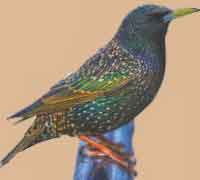 Увидел скворца - весна у крыльца.Стаи скворцов на полях пасутся - к хорошей погоде.Увидел скворца - весна у крыльца.Стаи скворцов на полях пасутся - к хорошей погоде.СоловейСоловейСоловейСоловейСоловей запел - весенняя вода пошла на убыль.Если соловей в конце июня неумолчно в течение всей ночи поет - извещение о наступлении дождливого дня.Соловей поет всю ночь -к ведренному дню.Соловей запел - весенняя вода пошла на убыль.Если соловей в конце июня неумолчно в течение всей ночи поет - извещение о наступлении дождливого дня.Соловей поет всю ночь -к ведренному дню.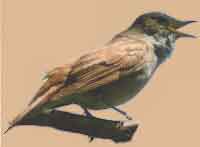 ВоробьиВоробьиЛетом воробьи в пыли купаются — к дождю.Если воробьи стали оживленными и зачирикали во время продолжительного ненастья, можно ждать ясной погоды.Если воробьи под вечер целыми стаями собираются в листве на деревьях — на следующий день будет хорошая, солнечная погода.Если зимой воробьи сидят на деревьях или зданиях тихо — будет снег без ветра. А дружно чирикают — к потеплению.Воробьи залезают в тайники, под крыши или груды хвороста — к морозу или перед пургой.Воробьи, зимующие под крышами домов, в разных щелях, уже за два-три дня ощущают приближение морозов. Зима, холод, снег — а воробьи собирают пух и перо возле курятников — это перед усилением морозов они утепляют свои зимние квартиры. 
Приметы связанные с воробьем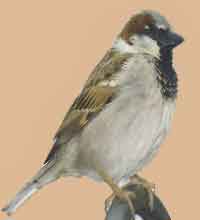 СиницыСиницы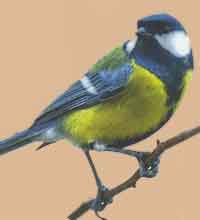 Первое массовое появление синиц у домов - признак наступления больших холодов.Если синицы отлетают в теплые края рано - это к скорому похолоданию.Синичка с утра начинает пищать — жди мороза.ВороныВороныВоронье черное каркает - к оттепели.Ворона кричит летом — к дождю, зимой — к метели.Ворона летом купается — к ненастью.Зимою вороны летают и кружатся стаями — к морозу.Если вороны устраивают в небе хороводы - быть снегопаду.Ворона ходит по дороге - к теплу.Вороны садятся клювами в одну сторону - к сильному ветру.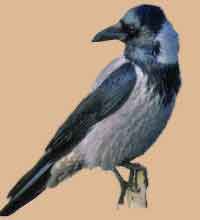 